EDB 1 CB    03.06.2020 i  17.06.2020Temat: Siły Zbrojne Rzeczypospolitej Polskiej Uczeń:- zna  zadania i strukturę Sił Zbrojnych Rzeczypospolitej Polskiej- zna podstawowe uzbrojenie i wyposażenie Sił Zbrojnych Rzeczypospolitej Polskiej
- rozumie znaczenie Sił Zbrojnych Rzeczypospolitej PolskieZagadnienia do tematu:Zadania Sił Zbrojnych RPStruktura organizacyjnaSkład Sił ZbrojnychUzbrojenieNarodowe siły Rezerwowe i Wojska Obrony Terytorialnej1. Przeczytaj (podr.s.204- 207)  jakie  zadania mają Polskie Siły Zbrojne, jaka jest ich struktura  i skład.W epodreczniku  https://epodreczniki.pl/a/struktura-i-organizacja-sil-zbrojnych-rp/D11sA9IBV  odsłuchaj informacje z grafiki interaktywnej , dotyczące kompetencji organów kierujących i dowodzących polską armią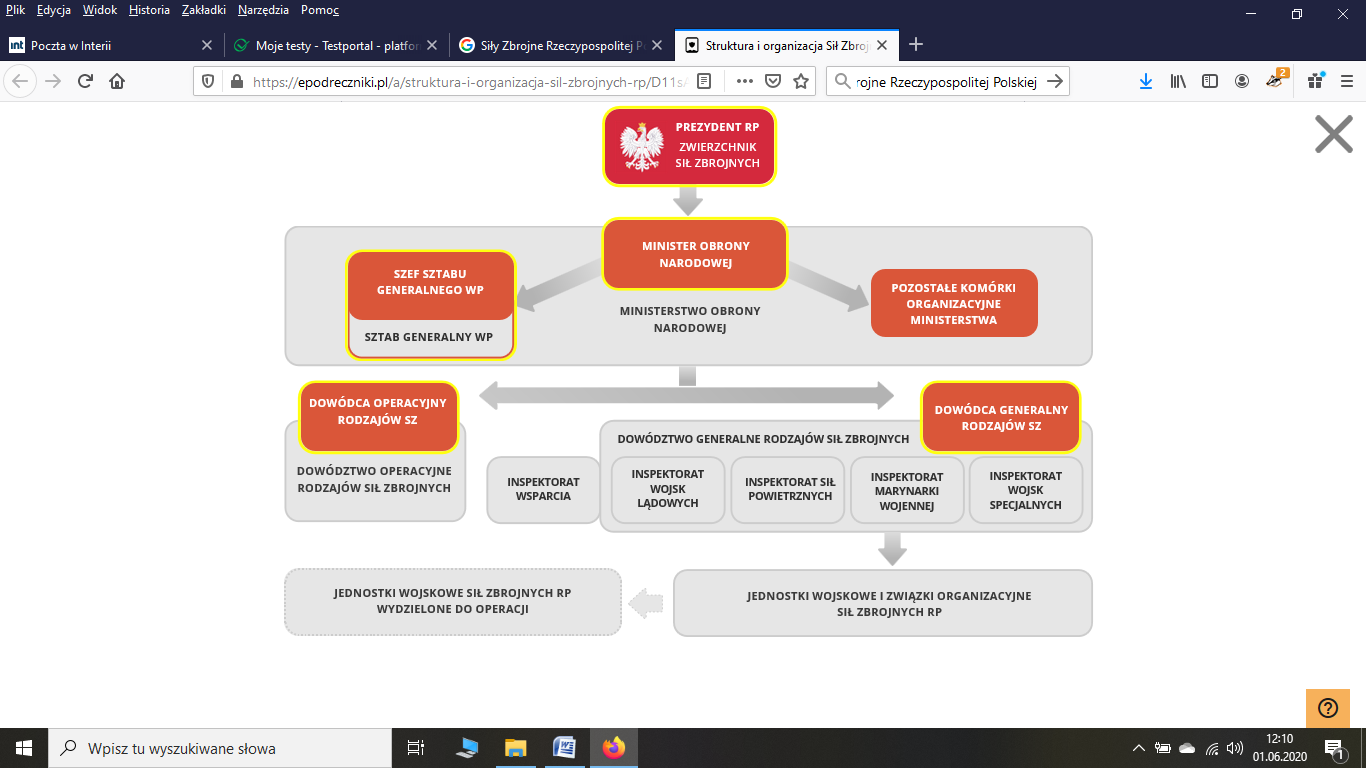 Ogólny schemat systemu kierowania i dowodzenia Siłami Zbrojnymi RPObejrzyj filmy z zagadnienia 2  w epodreczniku  Rodzaje wojsk w Siłach Zbrojnych RP 2.  Utrwal wiedzę obejrzyj film dokumentalny pt. „Siły Zbrojne RP" https://www.youtube.com/watch?v=y7XSMobHsRU i  film przedstawiający uzbrojenie Polskich Sił Zbrojnych  Polish Military Power /Siły Zbrojne Rzeczypospolitej Polskiej  https://www.youtube.com/watch?v=aoIl-9ln_dE 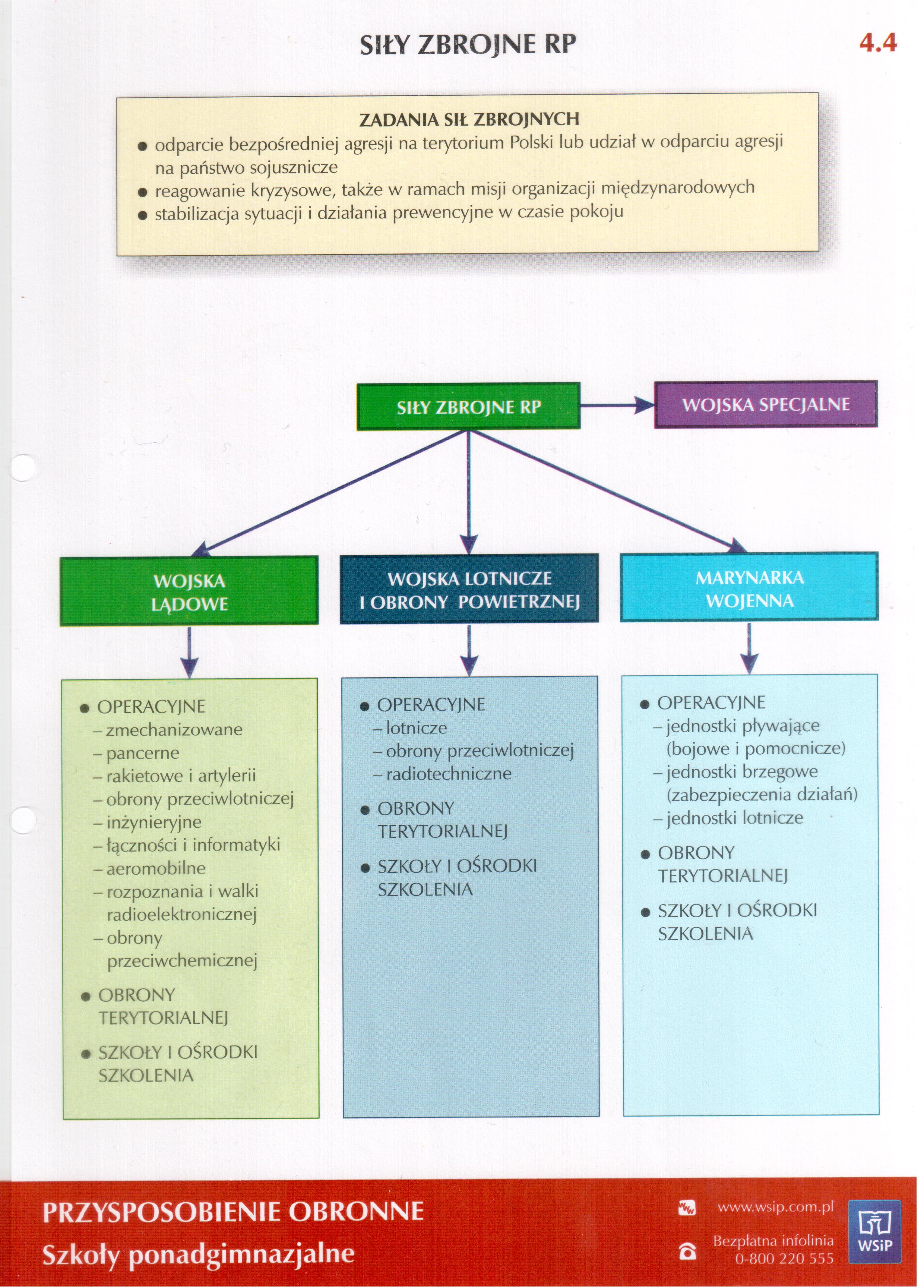 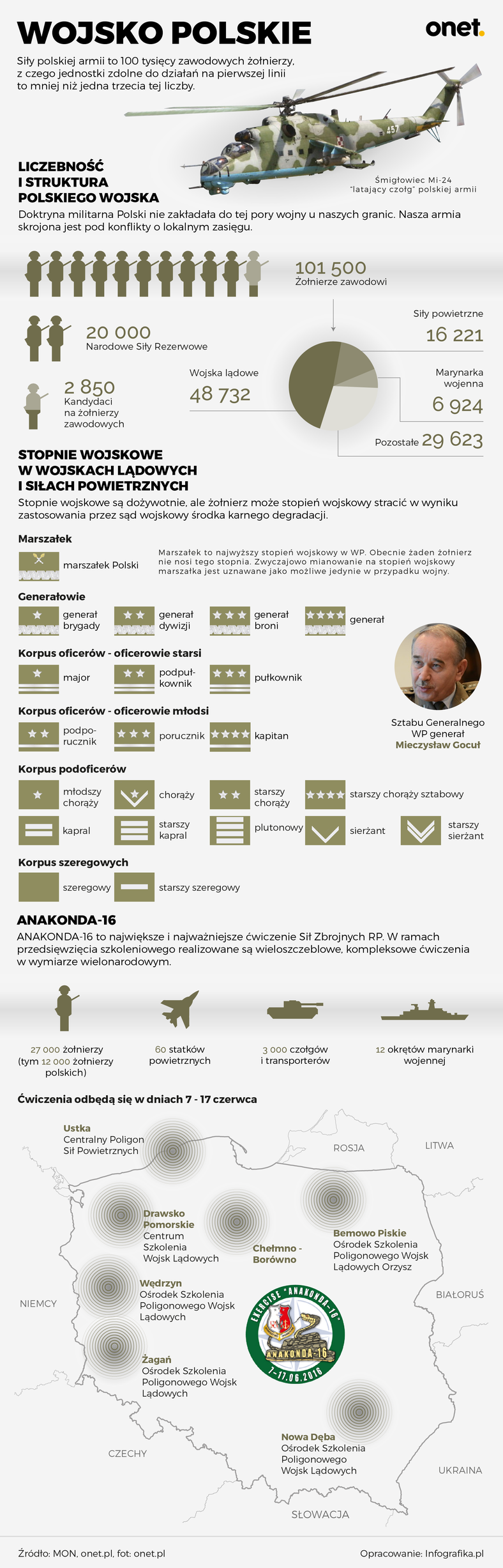 Uwaga !  Mieczysław Gocuł  był szefem Sztabu Generalnego Wojska Polskiego do 2017 r.3. Znajdź informacje dotyczące zadań Wojsk Obrony Terytorialnej i zapisz je w zeszycie.